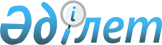 Еуразиялық экономикалық одақ Сотына жүгінген кезде шаруашылық жүргізуші субъектілер төлейтін баж мөлшерін бекіту туралыЖоғары Еуразиялық экономикалық Кеңестің 2018 жылғы 6 желтоқсандағы № 24 шешімі
      Жоғары Еуразиялық экономикалық кеңестің 2014 жылғы 10 қазандағы № 85 шешімінің 2-тармағына сәйкес Жоғары Еуразиялық экономикалық кеңес шешті:
      1. Еуразиялық экономикалық одақ Сотына жүгінген кезде шаруашылық жүргізуші субъектілер төлейтін баж мөлшері Еуразиялық экономикалық одақтың 2019 жылға арналған бюджеті жобасын әзірлеу кезінде болжамданып отырған 4,3 пайызды құрайтын тұтыну бағаларының өсуі индексіне сәйкес 2019 жылға 44 795 Ресей рублі мөлшерінде бекітілсін.
      2. Осы Шешім 2019 жылғы 1 қаңтардан бастап күшіне енеді. Жоғары Еуразиялық экономикалық кеңес мүшелері:
					© 2012. Қазақстан Республикасы Әділет министрлігінің «Қазақстан Республикасының Заңнама және құқықтық ақпарат институты» ШЖҚ РМК
				
Армения Республикасынан
Беларусь Республикасынан
Қазақстан Республикасынан
Қырғыз Республикасынан
Ресей Федерациясынан